Biology Photographic Scavenger Hunt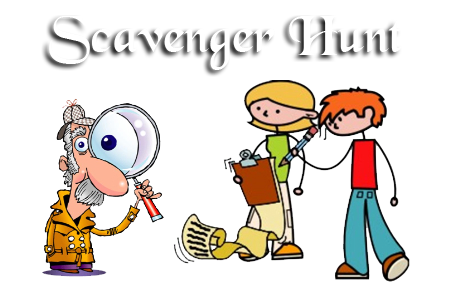 	Biology is a subject best experienced in the field or within a lab.  The purpose of this project is to get you out of your seats searching first hand for some of the many things we will discuss this year.  Your job will be to find and photograph the following 15 Biology related items.  These pictures will need to be uploaded via Bluetooth or usb chord to a computer, where you will build a detailed slideshow.  Each slide will need to have the picture (including a special idle of your choice), a title, and a 2-3 sentence description of what occurred and why.  BTW, an idle will be some object of your choice that appears in every picture taken, i.e. a porcelain cow or a stuffed animal.  Projects are due Tuesday Aug. 20thHeterotrophMutualismAntherFamily FelidaeLeaf with palmate venationHerbivoreSecondary SuccessionPreyDetritusCondensationEcosystemPopulation (not of humans)Genetic adaptation (plant)Dicot flowerScavenger√